Velkommen tilgrillkveld  ved Kolboden (Rokosjøen)onsdag, 24. august 2016kl 18.00Vi fyrer opp grillene, ta med grillmat og drikke selv. Gjerne også sitteunderlag/ campingstoler. Det kan være både kjølig og rått på denne tiden.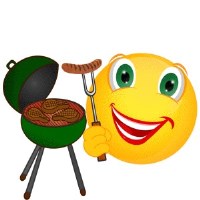 Salg av kaffe og kake: kr 20,-Underholdning/ allsang.Loddsalg. Parkering kr. 10,-. Det er ønskelig at dere betaler det til arrangøren (ikke putte det i kassa ved porten)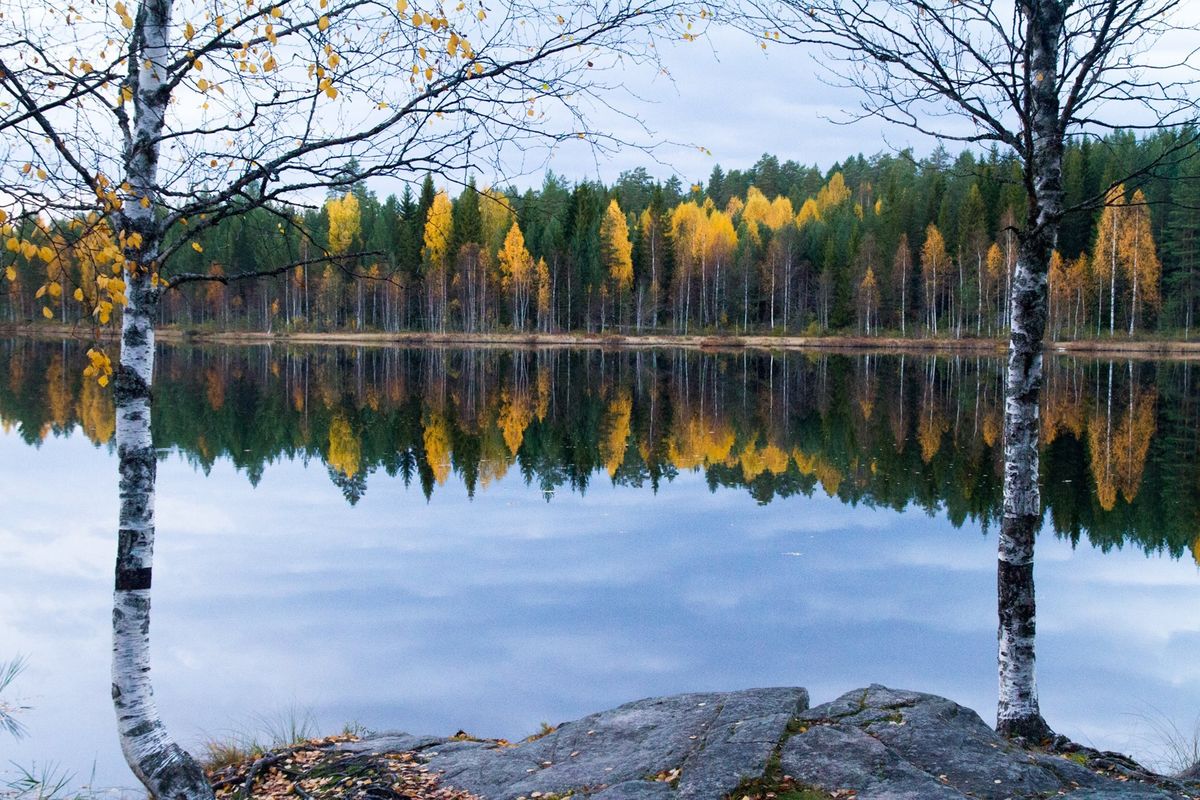 